2º ESO TRABAJO 1 DE ABRIL1º LEER LA PÁGINA 161, PONIENDO ATENCIÓN EN EL EJERCICIO RESUELTO Y REALIZAR LOS EJERCICIOS 5 Y 6 DE DICHA PÁGINA.ENLACE DE INTERÉShttps://youtu.be/H2xXoBck3Fw2º SOLUCIÓN PÁGINA 160: 1, 2 y 3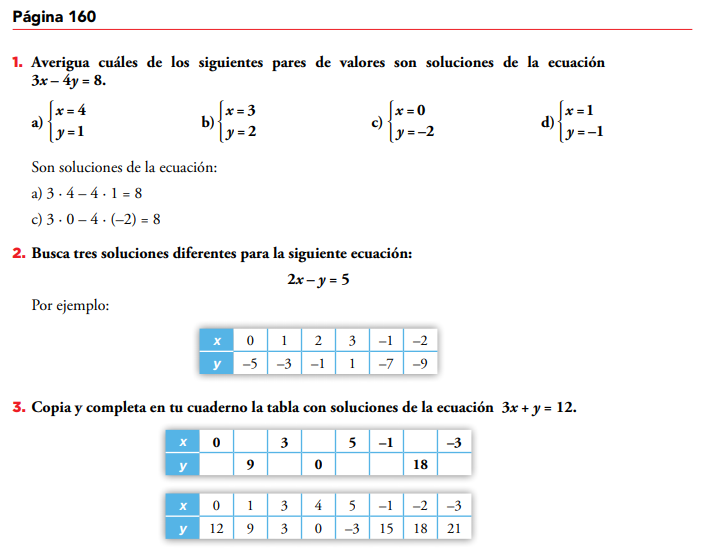 